Учетный номер ________	                             			  Директору МБОУ «Школа № 63»                                                                                       Илюкиной Л.В.                                                                                      от _______________________________________________                                                                                       _________________________________________________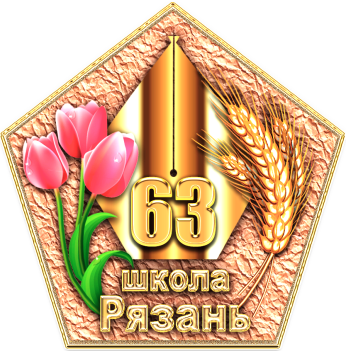                                                                                                             (фамилия, имя, отчество заявителя)Адрес регистрации: __________________________________________________
__________________________________________________ЗАЯВЛЕНИЕ.Прошу принять меня, моего ребенка (сына/дочь) ____________________________________________________________________________________________					(фамилия, имя, отчество (при наличии)в _____________ класс _________________________ учебного года. Имею право внеочередного, первоочередного, преимущественного приема:_____________________________________________________Справку_____________________________________________________________________________прилагаю.Дата рождения ребенка ______________________________________________________________________Сведения о родителях (законных представителях):Мать (законный представитель): Ф.И.О (при наличии). _____________________________________________________________________________________________Телефон (мобильный), адрес электронной почты: __________________________________________________Отец (законный представитель):   Ф.И.О (при наличии). _____________________________________________________________________________________________Телефон (мобильный), адрес электронной почты: __________________________________________________Прошу обеспечить обучение моего ребенка (сына/дочь) на ________________________языке. 
В рамках изучения предметных областей «Родной язык и литературное чтение на родном языке», «Родной язык и родная литература» обеспечить изучение______________________________________________языка.«______» _____________20____года	_________________	                                                                                                             (подпись)С лицензией на осуществление образовательной деятельности, свидетельством о государственной аккредитации образовательной организации, уставом образовательной организации, образовательной программой и другими документами, регламентирующими организацию и осуществление образовательной деятельности, права  и обязанности учащихся, ознакомлен(на).«______» _____________20____года	_________________	                                                                                                             (подпись)			Согласен(на) на обработку персональных данных и персональных данных ребенка в порядке, установленном законодательством Российской Федерации.«______» _____________20____года	_________________	                                                                                                             (подпись)Место проживания ребенка (фактическое):Место регистрации ребенка (если не совпадает 
с адресом проживания)Город ___________________________________Улица __________________________________Дом _____ корп. __________ кв. ____________Город ______________________________Улица __________________________________Дом _____ корп. __________ кв. ____________Прошу обеспечить моему ребенку обучение по адаптированной образовательной программе. Согласен(на) на обучение ребенка по адаптированной образовательной программе.«______» _____________20____года	_________________	       (подпись)